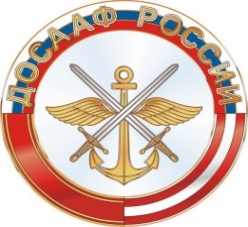 Региональное отделение ДОСААФ России Тверской областиТверской учебный спортивно-стрелковый клуб  ДОСААФ РоссииП О Л О Ж Е Н И Ео проведении соревнований по пулевой стрельбе «Кубок регионального отделения ДОСААФ России Тверской области» посвященное Дню Победы 9 Мая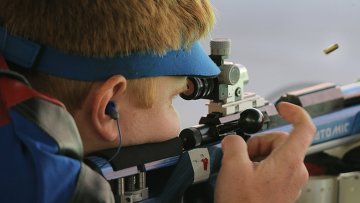 5 мая 2018 годаг. Тверь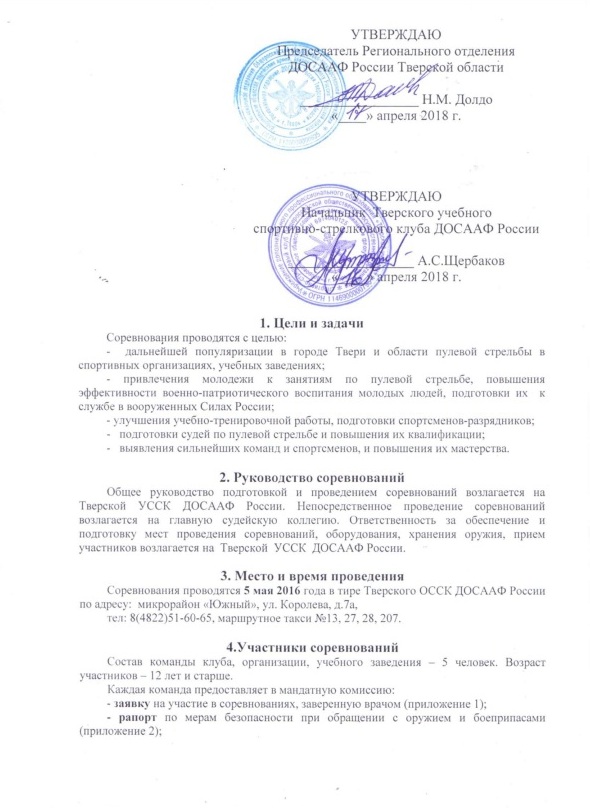 - паспорт или свидетельство о рождении (без предоставления документов, удостоверяющих личность и возраст, участник к соревнованиям не допускается);- раздаточную ведомость на патроны, с росписями участников (приложение 3).5. Программа и условия проведения соревнований На соревнованиях выполняется упражнение  МВ-1 из м/к винтовок  с упора, из положения лежа, дистанция 50м., мишень №7,  3 пробных выстрела в левую мишень + 10 зачетных выстрелов в правую, время на стрельбу 20 минут. Патроны и оружие для стрельбы предоставляет УССК ДОСААФ (в случае отсутствия у команды). На соревновании разрешается использовать личное оружие с патронами, спортивную экипировку соответствующие действующим правилам. Перед выполнением упражнения командам представляется 5 выстрелов для пристрелки.                                  9:30 – 10:40  - мандатная комиссия;                                10:40 – 10:50 -  совещание представителей команд;                                11:00 – открытие соревнований.6. Порядок определения победителейКомандное первенство определяется по наибольшей сумме выбитых очков. Победитель среди юношей и девушек определяется по наибольшей сумме выбитых очков стрелком в упражнении.7. НаграждениеКоманда, занявшая 1 место, награждается Переходящим  Кубком и дипломом, участники – медалями.  Команды, занявшие 2 и 3 места, награждаются дипломами  соответствующих степеней, участники – медалями.        За лучший результат среди юношей и девушек победители награждаются специальными призами, дипломами и медалями. Призеры награждаются дипломами и медалями. 8. Сроки и порядок подачи заявокПредварительные заявки подаются до 4 мая 2016 года по телефонам 51-60-65, 8 903 630 7277, электронной  почте ssk-dosaaf69@yandex.ru. Именные заявки подаются в день соревнований.9. ФинансированиеРасходы по проведению соревнований несет Региональное отделение ДОСААФ России Тверской области и Тверской УССК ДОСААФ России. Каждый участник соревнований вносит 300 руб. в призовой фонд.Данное положение является официальным вызовом на соревнования.РАЗДАТОЧНО-СДАТОЧНАЯ ВЕДОМОСТЬВ тире УДПО Тверской УССК ДОСААФ России5,6 патроны «________________________________»За «_____» ________________________ 20____ г.Ответственный за учет, хранение и выдачу патронов   ___________________ А.ЛаврушинРуководитель стрельб                                                               ___________________РапортОтветственного исполнителя ________________________________________                                                                                     ФИО(название организации, командировавшей участников соревнований)В ГЛАВНУЮ СУДЕЙСКУЮ КОЛЛЕГИЮНа участие в ____________________________________________________________________________________________________________________(Наименование соревнований, сроки и место проведения)Настоящим докладываю, что мной «___» ____________ 20____г. проведен инструктаж с участниками соревнований по соблюдению мер безопасности с оружием, а также по соблюдению и выполнению требований не применять и не склонять других к применению средств, методов, которые призваны Всемирным Антидопинговым агентством средствами допинга и внесены в список запрещенных средств и методов.Ответственный исполнитель ___________________ «___» _________ 20___г.Мне, нижеподписавшемуся, ясны и понятны требования по соблюдению мер безопасности обращения с оружием и правила, запрещающие применять фармакологические средства и методы.Обязуюсь неукоснительно соблюдать меры безопасного обращения с оружием.Обязуюсь не применять запрещенные фармакологические средства и методы, а также по требованию судейской коллегии сдавать допинг пробы с соблюдением установленной процедуры.С правилами подачи протестов и апелляций ознакомлен. Обязуюсь принять к исполнению наложенные на меня наказания в случае нарушения указанных выше требований.СПИСОКУчастников соревнований, прошедших инструктаж по мерам безопасного обращения с оружием и допинг-контролю__________________________________________________________________(наименование муниципального образования)ЗАЯВКАНа участие в __________________________________________________________________(Наименование соревнований)Вид спорта _____________ от команды ____________ проводимых в __________________                                                                           (город)                                            (город)Сроки проведения с «____» _______________ по «____» __________________ 20___г.Все спортсмены в количестве ______ человек прошли мед. осмотр в надлежащем объеме.Врач __________________________________________ (___________) «___»___________ 20__г.                   (Название ВФД, подпись и печать врача)                         (ФИО)            (Дата проведения осмотра)Старший тренер  ___________________________  (____________)                                                               Подпись                                    (ФИО)   Руководить организации, выставляющий команду  _________________    (____________)      «___»___________ 20__г.(Президент, председатель федерации)  Подпись                           (ФИО)                   (Дата оформления заявки)(Печать организации)Руководить органа управления физической культуры и спортом Муниципального образования  ____________    (____________)      «___»___________ 20__г.                                                                        Подпись                     (ФИО)                   (Печать)№ п/пДата выдачиПолучатель ФИОВыдано патроновВыдано патроновРасписка в получении и датаСдано обратно патроновСдано обратно патроновСдано обратно патроновСдано обратно патроновРасписка в сдаче патронов и датаПримечание№ п/пДата выдачиПолучатель ФИОКалибрКол-воРасписка в получении и датаНеизрасходованоНеизрасходованоС осечкойС осечкойРасписка в сдаче патронов и датаПримечание№ п/пДата выдачиПолучатель ФИОКалибрКол-воРасписка в получении и датаКалибрКол-воКалибрКол-воРасписка в сдаче патронов и датаПримечание12345678910ИТОГО:ИТОГО:ИТОГО:ВСЕГО израсходованоВСЕГО израсходованоВСЕГО израсходовано№ п/пУч. соревнованийФИОЛичная подпись1ознакомлен2ознакомлен3ознакомлен4ознакомлен5ознакомлен6ознакомлен7ознакомлен8ознакомлен9ознакомлен10ознакомлен11ознакомлен12ознакомленДалее по количеству членов командыДалее по количеству членов командыДалее по количеству членов командыДалее по количеству членов командыВсего ознакомлено ______ чел.№ п/пФИОДата рожденияВозрастная группаВид программыГородДата и виза врача (подпись, печать)